REQUERIMENTO Nº 192/2020Requer informações acerca da situação Abrangente pela contaminação (SARS-COV-2) no Município, Pela Prefeitura Municipal de Santa Bárbara d’Oeste. Senhor Presidente,Senhores Vereadores, CONSIDERANDO que o município de Santa Bárbara d’Oeste já registra casos confirmados do denominado Corona vírus;CONSIDERANDO que a Prefeitura Municipal de Santa Bárbara d’Oeste, no final do mês de março último, anunciou abertura de processo licitatório para a compra de 5 mil testes rápidos para detectar pacientes contaminados pelo aludido vírus;CONSIDERANDO que é preciso por parte dos membros do Poder Legislativo Municipal acompanhar, fiscalizar e cobrar ações do Poder Executivo no combate a esta pandemia, para que diante de informações e dados, possa contribuir com sugestões e idéias, visando a saúde e o bem estar da população barbarense;REQUEIRO que, nos termos do Art. 10, Inciso X, da Lei Orgânica do município de Santa Bárbara d’Oeste, combinado com o Art. 63, Inciso IX, do mesmo diploma legal, seja oficiado o Excelentíssimo Senhor Prefeito Municipal para que encaminhe a esta Casa de Leis as seguintes informações: 1º) Números de exames comprados?2º) Qual o valor unitário de cada exame adquirido? 3º) Quantos exames positivos?4°) Quantos negativos ?5°) Quantas contra provas foram solicitados (PCR-RT) SWAB6°) Quantos positivos,?Quantos negativos?7°) Números de atendimentos médicos,na unidade, Respiratório do Edson Mano, e também do Afonso Ramos?Plenário “Dr. Tancredo Neves”, em 26 de maio de 2.020.Edmilson Ignácio ROCHA“Dr. EDMILSON”-VEREADOR PODEMOS-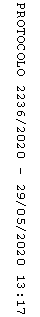 